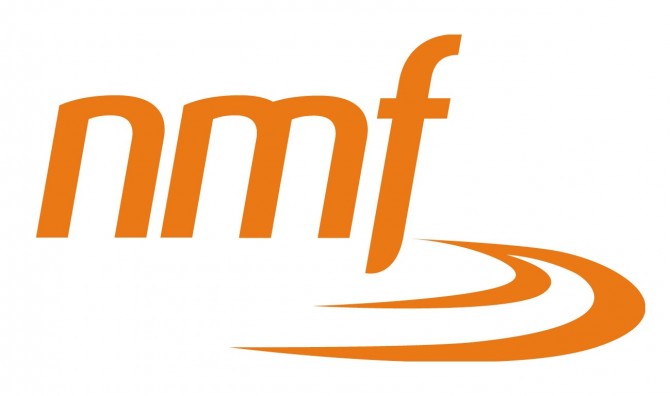 ÅRSRAPPORT  ROAD RACING REGION ØST  2012Borg MCK arrangerte første NM runde på Rudskogen. Banen ble midlertidlig godkjent for Road Racing med enkelte justeringer , bla oppmerkede linjer og oppsatte sjikaner.Rudskogen ble dessverre ikke permanent godkjent for Road Racing i løpet av 2012.Reprentasjon:Bente Sandem representerte Region Øst på motorsportkonferansen.Sportslig:NMSUPERSTOCK 6001.	Alf Georg Joranger		Borg MCK2.	Erik Lindstrøm		Borg MCKSUPERBIKE1.	Norvald Håland		Borg MCK2.	Carl Berthelsen		Borg MCK3.	Ole Bjørn Plassen		Borg MCKHenning Flathaug kjørte den tyske IDM cupen og blei nr 4. totalt med en seier som beste plassering.Caroline Olsen, Ole Bjørn Plassen fra Borg MCK og Henning Flathaug fra Oslo MK representerte Norge under EM finalen I Albasete i Spania.Region Øst har hatt 4 representanter i TNRR, ved Caroline Olsen, Andreas Sacco Karlsen og Erik Lindstrøm, alle fra Borg MCK og Henning Flathaug fra Oslo MKBente SandemRoad racing